Dr.MAHESH KUMAR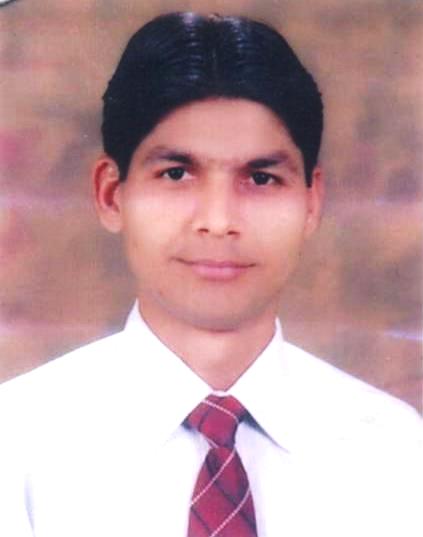 M.B.B.S, FCPS (cardiology), Interventional CardiologistAddress: Flat# 904,9th Floor, B-Block, Naz Plaza, Opposite Nishat Cinema, M-A Jinnah Road Karachi, Sindh, Pakistan.E-mail: mahesh_bcmc@yahoo.com, batramahesh903@gmail.comContact:  0092-3337332262PROFESSIONAL OBJECTIVEWith the personal and professional qualification and with career achievements, Seeking a challenging position as a Medical Doctor utilizing my education, knowledge & clinical skills & experience for the better health of the society.With the personal and professional qualification and with career achievements, Seeking a challenging position as a Medical Doctor utilizing my education, knowledge & clinical skills & experience for the better health of the society.With the personal and professional qualification and with career achievements, Seeking a challenging position as a Medical Doctor utilizing my education, knowledge & clinical skills & experience for the better health of the society.With the personal and professional qualification and with career achievements, Seeking a challenging position as a Medical Doctor utilizing my education, knowledge & clinical skills & experience for the better health of the society.With the personal and professional qualification and with career achievements, Seeking a challenging position as a Medical Doctor utilizing my education, knowledge & clinical skills & experience for the better health of the society.EXPERIENCE(Present)National Institute of Cardiovascular Diseases (NICVD) KarachiSep 2017 to dateNational Institute of Cardiovascular Diseases (NICVD) KarachiSep 2017 to dateNational Institute of Cardiovascular Diseases (NICVD) KarachiSep 2017 to dateAssistant Professor: Currently working as Assistant professor of CardiologyAssistant Professor: Currently working as Assistant professor of CardiologyEXPERIENCENICVD KarachiSep 2015 to Aug 2017PNS Shifa HospitalApr 2015 to Aug 2015Agha Khan University HospitalMay 2014 to Apr 2015 NICVD KarachiDec 2013 to Mar 2014NICVD KarachiNov 2010 to Nov 2013Jinnah Postgraduate Medical Centre KarachiFeb 2009 to Oct 2010Karachi Adventist Hospital KarachiJul 2008 to Feb 2009Civil Hospital KarachiApr 2007 to Apr 2008NICVD KarachiSep 2015 to Aug 2017PNS Shifa HospitalApr 2015 to Aug 2015Agha Khan University HospitalMay 2014 to Apr 2015 NICVD KarachiDec 2013 to Mar 2014NICVD KarachiNov 2010 to Nov 2013Jinnah Postgraduate Medical Centre KarachiFeb 2009 to Oct 2010Karachi Adventist Hospital KarachiJul 2008 to Feb 2009Civil Hospital KarachiApr 2007 to Apr 2008NICVD KarachiSep 2015 to Aug 2017PNS Shifa HospitalApr 2015 to Aug 2015Agha Khan University HospitalMay 2014 to Apr 2015 NICVD KarachiDec 2013 to Mar 2014NICVD KarachiNov 2010 to Nov 2013Jinnah Postgraduate Medical Centre KarachiFeb 2009 to Oct 2010Karachi Adventist Hospital KarachiJul 2008 to Feb 2009Civil Hospital KarachiApr 2007 to Apr 2008Fellowship: Completed two years fellowship training in interventional cardiologyRegistrar: Worked as Registrar in the department of cardiology.Senior medical officer: Worked as Senior medical officer in the emergency department.Resident medical officer: Worked as Resident medical officer in the outpatient department of cardiology.Postgraduate trainee: Worked as postgraduate trainee in the department of cardiology.Postgraduate trainee: Worked as a postgraduate trainee and rotated through Department of Endocrinology, Nephrology and Neurology for two months in each.Postgraduate trainee: Worked as postgraduate trainee in the Department of medicine.Internship training: After a screening process, I was selected for one-year internship training in Surgery and Medicine including Paediatric Medicine and ophthalmology.Fellowship: Completed two years fellowship training in interventional cardiologyRegistrar: Worked as Registrar in the department of cardiology.Senior medical officer: Worked as Senior medical officer in the emergency department.Resident medical officer: Worked as Resident medical officer in the outpatient department of cardiology.Postgraduate trainee: Worked as postgraduate trainee in the department of cardiology.Postgraduate trainee: Worked as a postgraduate trainee and rotated through Department of Endocrinology, Nephrology and Neurology for two months in each.Postgraduate trainee: Worked as postgraduate trainee in the Department of medicine.Internship training: After a screening process, I was selected for one-year internship training in Surgery and Medicine including Paediatric Medicine and ophthalmology.ACADEMIC QUALIFICATIONSDegreeYearDivision obtainedDivision obtainedBoard/UniversityACADEMIC QUALIFICATIONSFCPS cardiology2015PassPassCollege Of Physicians & Surgeons PakistanACADEMIC QUALIFICATIONSM.B.B.S20071st1stLiaqat University Of Medical And Health Sciences JamshoroACADEMIC QUALIFICATIONSIntermediate20001st1stBoard Of Intermediate And Secondary Education LarkanaACADEMIC QUALIFICATIONSMatriculation19981st1stBoard Of Intermediate And Secondary Education LarkanaPERSONAL PROFILEFather’s NameFather’s NameFather’s NameCHANDAN MALCHANDAN MALPERSONAL PROFILEDate of BirthDate of BirthDate of Birth02 Jan, 198302 Jan, 1983PERSONAL PROFILECNIC No.CNIC No.CNIC No.43102-2473811-543102-2473811-5PERSONAL PROFILEPassport No.Passport No.Passport No.CA4228112CA4228112PERSONAL PROFILEPM & DC Reg. No.PM & DC Reg. No.PM & DC Reg. No.51934-S51934-SPERSONAL PROFILENationality Nationality Nationality PAKISTANIPAKISTANIPERSONAL PROFILEReligion Religion Religion HINDUHINDUPERSONAL PROFILEMarital StatusMarital StatusMarital StatusMARRIEDMARRIEDHonours / AwardsGraduated with distinctions (Honours) in Physiology, Pathology, Medicine and PaediatricsAwarded Gold Medal in Final professional annual M.B.B.S examinations.Graduated with distinctions (Honours) in Physiology, Pathology, Medicine and PaediatricsAwarded Gold Medal in Final professional annual M.B.B.S examinations.Graduated with distinctions (Honours) in Physiology, Pathology, Medicine and PaediatricsAwarded Gold Medal in Final professional annual M.B.B.S examinations.Graduated with distinctions (Honours) in Physiology, Pathology, Medicine and PaediatricsAwarded Gold Medal in Final professional annual M.B.B.S examinations.Graduated with distinctions (Honours) in Physiology, Pathology, Medicine and PaediatricsAwarded Gold Medal in Final professional annual M.B.B.S examinations.COMPUTER KNOWLEDGEMS Office Applications and power point Knows browsing & internet.MS Office Applications and power point Knows browsing & internet.MS Office Applications and power point Knows browsing & internet.MS Office Applications and power point Knows browsing & internet.MS Office Applications and power point Knows browsing & internet.LANGUAGESEnglish (write, understand & speak)Urdu    (write, understand & speak)Sindhi  (write, understand & speak)Hindi    (write, understand & speak)English (write, understand & speak)Urdu    (write, understand & speak)Sindhi  (write, understand & speak)Hindi    (write, understand & speak)English (write, understand & speak)Urdu    (write, understand & speak)Sindhi  (write, understand & speak)Hindi    (write, understand & speak)English (write, understand & speak)Urdu    (write, understand & speak)Sindhi  (write, understand & speak)Hindi    (write, understand & speak)English (write, understand & speak)Urdu    (write, understand & speak)Sindhi  (write, understand & speak)Hindi    (write, understand & speak)Hobbies & InterestsI watch informative programs with interest. I rejuvenate my mind with meditation, music and long walk. In my free time, I love to attend parties, family gatherings, use internet and watch movies.I love to watch and play cricket and chess.I watch informative programs with interest. I rejuvenate my mind with meditation, music and long walk. In my free time, I love to attend parties, family gatherings, use internet and watch movies.I love to watch and play cricket and chess.I watch informative programs with interest. I rejuvenate my mind with meditation, music and long walk. In my free time, I love to attend parties, family gatherings, use internet and watch movies.I love to watch and play cricket and chess.I watch informative programs with interest. I rejuvenate my mind with meditation, music and long walk. In my free time, I love to attend parties, family gatherings, use internet and watch movies.I love to watch and play cricket and chess.I watch informative programs with interest. I rejuvenate my mind with meditation, music and long walk. In my free time, I love to attend parties, family gatherings, use internet and watch movies.I love to watch and play cricket and chess.CERTIFICATION/WORKSHOPSWorkshop on Computer & Internet (College of Physicians & Surgeons Pakistan) 2010.Workshop on Communication Skills (College Of Physicians& Surgeons Pakistan) 2010.Workshop on Research and Methodology (College of Physicians & Surgeons Pakistan) 2010.BLS (Basic Life Support) certified through American board of heart Association 2015.ACLS certified through American board of heart Association 2015.International English Language Testing System, IELTS scored band 7.0 overall,    Speaking: 7 Listening: 7, Writing: 7, Reading: 7, Overall Score: 7.Attended Emergency Cardiovascular Course at Tabba Heart Institute Karachi. ECG Course at NICVD Karachi.Attended 7th National Symposium of Pakistan endocrine society at Karachi.Attended 1st Annual Dr Abdul Haque Khan Memorial International Symposium at Karachi Workshop on Computer & Internet (College of Physicians & Surgeons Pakistan) 2010.Workshop on Communication Skills (College Of Physicians& Surgeons Pakistan) 2010.Workshop on Research and Methodology (College of Physicians & Surgeons Pakistan) 2010.BLS (Basic Life Support) certified through American board of heart Association 2015.ACLS certified through American board of heart Association 2015.International English Language Testing System, IELTS scored band 7.0 overall,    Speaking: 7 Listening: 7, Writing: 7, Reading: 7, Overall Score: 7.Attended Emergency Cardiovascular Course at Tabba Heart Institute Karachi. ECG Course at NICVD Karachi.Attended 7th National Symposium of Pakistan endocrine society at Karachi.Attended 1st Annual Dr Abdul Haque Khan Memorial International Symposium at Karachi Workshop on Computer & Internet (College of Physicians & Surgeons Pakistan) 2010.Workshop on Communication Skills (College Of Physicians& Surgeons Pakistan) 2010.Workshop on Research and Methodology (College of Physicians & Surgeons Pakistan) 2010.BLS (Basic Life Support) certified through American board of heart Association 2015.ACLS certified through American board of heart Association 2015.International English Language Testing System, IELTS scored band 7.0 overall,    Speaking: 7 Listening: 7, Writing: 7, Reading: 7, Overall Score: 7.Attended Emergency Cardiovascular Course at Tabba Heart Institute Karachi. ECG Course at NICVD Karachi.Attended 7th National Symposium of Pakistan endocrine society at Karachi.Attended 1st Annual Dr Abdul Haque Khan Memorial International Symposium at Karachi Workshop on Computer & Internet (College of Physicians & Surgeons Pakistan) 2010.Workshop on Communication Skills (College Of Physicians& Surgeons Pakistan) 2010.Workshop on Research and Methodology (College of Physicians & Surgeons Pakistan) 2010.BLS (Basic Life Support) certified through American board of heart Association 2015.ACLS certified through American board of heart Association 2015.International English Language Testing System, IELTS scored band 7.0 overall,    Speaking: 7 Listening: 7, Writing: 7, Reading: 7, Overall Score: 7.Attended Emergency Cardiovascular Course at Tabba Heart Institute Karachi. ECG Course at NICVD Karachi.Attended 7th National Symposium of Pakistan endocrine society at Karachi.Attended 1st Annual Dr Abdul Haque Khan Memorial International Symposium at Karachi Workshop on Computer & Internet (College of Physicians & Surgeons Pakistan) 2010.Workshop on Communication Skills (College Of Physicians& Surgeons Pakistan) 2010.Workshop on Research and Methodology (College of Physicians & Surgeons Pakistan) 2010.BLS (Basic Life Support) certified through American board of heart Association 2015.ACLS certified through American board of heart Association 2015.International English Language Testing System, IELTS scored band 7.0 overall,    Speaking: 7 Listening: 7, Writing: 7, Reading: 7, Overall Score: 7.Attended Emergency Cardiovascular Course at Tabba Heart Institute Karachi. ECG Course at NICVD Karachi.Attended 7th National Symposium of Pakistan endocrine society at Karachi.Attended 1st Annual Dr Abdul Haque Khan Memorial International Symposium at Karachi REFERENCESReference will be furnished upon requestReference will be furnished upon requestReference will be furnished upon requestReference will be furnished upon requestReference will be furnished upon request